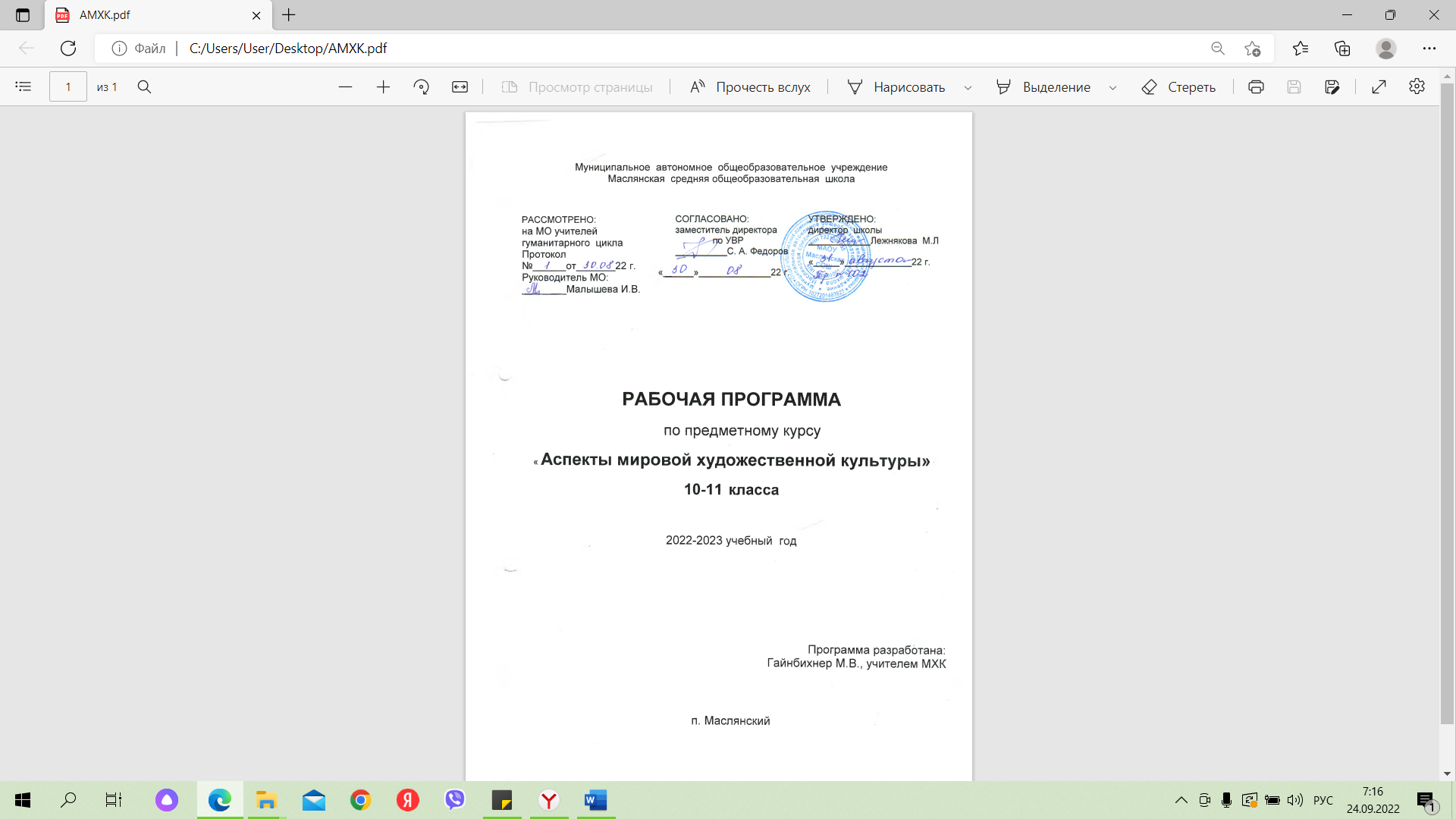 I. ЛИЧНОСТНЫЕ, ПРЕДМЕТНЫЕ И МЕТАПРЕДМЕТНЕ РЕЗУЛЬТАТЫ ОСВОЕНИЯ УЧЕБНОГО КУРСАК личностным результатам , которых должен достичь учащийся в результате изучения курса «Мировая художественная культура», относятся: • активное освоение артефактов мировой художественной культуры как базы для воспитания личностных основ духовной культуры; • понимание особой роли мирового художественного наследия (включая Россию) в жизни общества и каждого отдельного человека; • формирование на основе артефактов мировой художественной культуры целостного социально ориентированного взгляда на мир (мировоззрения), учитывающего социальное, культурное, языковое, духовное многообразие современного мира; • осознание места России в мировом историческом и поликультурном пространстве как неотɴемлемой составляющей мирового художественного наследия, воспитание чувства российской гражданской идентичности, патриотизма, любви и уважения к Отечеству, чувства гордости за свою Родину; • через освоение художественного наследия мировой культуры и культуры России развитие эстетического сознания и потребности в общении с искусством; • формирование этических основ поведения личности, заключающихся в уважительном отношении к другому человеку, его мнению, мировоззрению, культуре, языку и религиозным взглядам. К метапредметным результатам изучения курса «Мировая художественная культура» относятся: • умение самостоятельно определять цели своего обучения, ставить и формулировать для себя новые задачи в учёбе, развивать мотивы и интересы своей познавательной деятельности;  • умение самостоятельно планировать пути достижения целей, осознанно выбирать наиболее эффективные способы решения учебных и познавательных задач; • умение соотносить свои действия с планируемыми результатами, осуществлять контроль своей деятельности в процессе достижения результата, определять способы действий в рамках предложенных условий и требований, корректировать свои действия в соответствии с изменяющейся ситуацией; • умение оценивать правильность выполнения учебной задачи, собственные возможности её решения; • овладение основами самоконтроля, самооценки, принятия решений и осуществления осознанного выбора в учебной и познавательной деятельности; • умение определять понятия, создавать обобщения, устанавливать аналогии, классифицировать, самостоятельно выбирать основания и критерии для классификации, устанавливать причинно-следственные связи, строить логическое рассуждение, умозаключение (индуктивное, дедуктивное и по аналогии) и делать выводы; • умение создавать, применять и преобразовывать знаки и символы, модели и схемы для решения учебных и познавательных задач; • умение организовывать учебное сотрудничество и совместную деятельность с учителем и сверстниками; работать индивидуально и в группе: находить общее решение и разрешать конфликты на основе согласования позиций и учёта интересов; формулировать, аргументировать и отстаивать своё мнение; • умение осознанно использовать речевые средства в соответствии с задачей коммуникации для выражения своих чувств, мыслей и потребностей. Предметные результаты изучения курса «Мировая художественная культура» выражаются в следующем: • понимание ключевых проблем, изученных в артефактах мировой художественной культуры; • понимание связи произведений искусства с эпохой, выявление в них вневременных непреходящих нравственных ценностей и их современного звучания; • умение анализировать художественные произведения: понимать и формулировать тему, идею, средства выразительности, стилистические, жанровые и прочие особенности, владение элементарной искусствоведческой терминологией; • умение формулировать собственное отношение к произведениям искусства, их оценку; • умение сопоставлять, критически оценивать, отбирать, использовать справочную литературу и другие источники информации для подготовки собственных работ; • постижение смысла понятий и умение создавать обобщения, самостоятельно отбирать критерии оценок; • умение разрабатывать учебно-исследовательские проекты, планировать реализацию их в учебной практике на основе смыслового анализа содержания артефактов художественной культуры; • умение формулировать проблему и обсуждать её в форме дискуссий и свободного обмена мнениями, осознанно применять речевые средства в соответствии с коммуникативной задачей для выражения своих чувств, мыслей и потребностей; • формирование и развитие компетентности в области использования информационно-коммуникативных технологий. ФГОС выделяет четыре блока универсальных учебных действий (личностный, регулятивный, познавательный, коммуникативный), которые в учебниках «Мировая художественная культура.                              10—11 классы» конкретизируются в системе заданий для организации различных видов деятельности учащихся и изложены в конце каждого из его параграфов и в обобщающих семинарах по итогам изучения каждого раздела учебника. Предлагаемое ниже содержание курса должно помочь учителю реализовать все новейшие требования к современному образовательному процессуII. СОДЕРЖАНИЕ КУРСАМировая художественная культура. Художественная культура как часть духовной культуры человечества. Отражение в произведениях искусства социальных идей времени.Художественная культура первобытного и Древнего мира. Синкретичный характер первобытной культуры. Возникновение и значение мифа в культуре человечества. Понятия: образ, символ, ритуал, обряд. Первоначальные формы художественной деятельности. Традиционная художественная культура. Специфика художественной культуры древнейших цивилизаций: культуры Древнего Востока и Античности. Связь искусства с религиозными культами. Художественная культура Средних веков. Синхронистическая характеристика культурных и художественных процессов Средневековья на разных континентах планеты. Особенности светского и религиозного искусства христианской и мусульманской культур. Многообразие художественной культуры средневековой Руси. Художественная культура Ренессанса Эстетические идеалы эпохи Возрождения. Гуманизм и универсализм в творчестве выдающихся мастеров.Художественной культуры Ренессанса. Художественная ценность идей Возрождения. Художественная культура Нового времени Стилистические направления в художественной культуре Нового времени. Барокко, классицизм, романтизм, реализм: памятники художественной культуры. Своеобразие стилей Нового времени в различных видах искусства (архитектура, живопись, музыка, литература, театр).Художественная культура конца XIX—XX в. Синхронистическое обозрение художественной культуры народов мира. Взаимообогащение культур и отражение этого процесса в искусстве. Развитие мировой художественной культуры в XX в. Многообразие направлений и художественных течений в разных видах искусства. Техницизм, гуманизм и поиск новых средств художественной выразительности в музыке, живописи, архитектуре, литературе, театре. Новые виды искусства. Современная художественная культура.Глобализация и диалог культурных процессов современности. Основные тенденции, стили и направления постмодернизма. Синтез искусств как характерная черта современной культуры. Отечественная и зарубежная художественная культура XXI вIII. ТЕМАТИЧЕСКОЕ ПЛАНИРОВАНИЕ                                                                                                                                                                                                             С УЧЕТОМ РАБОЧЕЙ ПРОГРАММЫ ВОСПИТАНИЯ С УКАЗАНИЕМ КОЛИЧЕСТВА ЧАСОВ, ОТВЕДЕННЫХ НА ИЗУЧЕНИЕ ТЕМЫ.Реализация рабочей программы воспитания в урочной деятельности направлена на формирование понимания важнейших социокультурных и духовно-нравственных ценностей.Механизм реализации рабочей программы воспитания: - установление доверительных отношений между педагогическим работником и его обучающимися, способствующих позитивному восприятию обучающимися требований и просьб педагогического работника, привлечению их внимания к обсуждаемой на уроке информации, активизации их познавательной деятельности; - привлечение внимания обучающихся к ценностному аспекту изучаемых на уроках явлений, организация их работы с получаемой на уроке социально значимой информацией, инициирование ее обсуждения, высказывания обучающимися своего мнения по ее поводу, выработки своего к ней отношения; - применение на уроке интерактивных форм работы с обучающимися: интеллектуальных игр, стимулирующих познавательную мотивацию обучающихся; -проведение предметных олимпиад, турниров, викторин, квестов, игр-экспериментов, дискуссии и др. - демонстрация примеров гражданского поведения, проявления добросердечности через подбор текстов для чтения, задач для решения, проблемных ситуаций, обсуждения, анализ поступков людей и др. - применение на уроках групповой работы или работы в парах, которые учат обучающихся командной работе и взаимодействию с другими обучающимися; включение в урок игровых процедур, которые помогают поддержать мотивацию обучающихся к получению знаний, налаживанию позитивных межличностных отношений в классе, помогают установлению доброжелательной атмосферы во время урока. - посещение экскурсий, музейные уроки, библиотечные уроки и др. - приобщение обучающихся к российским традиционным духовным ценностям, включая культурные ценности своей этнической группы, правилам и нормам поведения в российском обществе. - побуждение обучающихся соблюдать на уроке общепринятые нормы поведения, правила общения, принципы учебной дисциплины, самоорганизации, взаимоконтроль и самоконтроль - организация шефства мотивированных и эрудированных обучающихся над их неуспевающими одноклассниками, дающего обучающимся социально значимый опыт сотрудничества и взаимной помощи. РТУ(разнотрансформируемые уроки)- 1 раз в четвертьРПВ(с учетом рабочей программы воспитания)-10%10 класс КРИТЕРИИ ОЦЕНИВАНИЯ ПРЕДМЕТНОГО КУРСАКритерии для оценивания устного ответа Оценка «5» ставится, если ученик:
1. Показывает глубокое и полное знание и понимание всего объема программного материала; полное понимание сущности рассматриваемых понятий, явлений и закономерностей, теорий, взаимосвязей.
2. Умеет составить полный и правильный ответ на основе изученного материала; выделять главные положения, самостоятельно подтверждать ответ конкретными примерами, фактами; самостоятельно и аргументировано делать анализ, обобщать, выводы. Устанавливает межпредметные связи (на основе ранее приобретенных знаний) и внутрипредметные связи, творчески применяет полученные знания в незнакомой ситуации. Последовательно, четко, связно, обоснованно и безошибочно излагает учебный материал: дает ответ в логической последовательности с использованием принятой терминологии; делает собственные выводы; формирует точное определение и истолкование основных понятий; при ответе не повторяет дословно текст учебника; излагает материал литературным языком; правильно и обстоятельно отвечает на дополнительные вопросы учителя. Самостоятельно и рационально использует наглядные пособия, справочные материалы, учебник, дополнительную литературу, первоисточники.
3. Самостоятельно, уверенно и безошибочно применяет полученные знания в решении проблем на творческом уровне; допускает не более одного недочета, который легко исправляет по требованию учителя.
           Оценка «4» ставится, если ученик:
1. Показывает знания всего изученного программного материала. Дает полный и правильный ответ на основе изученных теорий; допускает незначительные ошибки и недочеты при воспроизведении изученного материала, определения понятий, неточности при использовании научных терминов или в выводах и обобщениях; материал излагает в определенной логической последовательности, при этом допускает одну негрубую ошибку или не более двух недочетов и может их исправить самостоятельно при требовании или при небольшой помощи преподавателя; в основном усвоил учебный материал; подтверждает ответ конкретными примерами; правильно отвечает на дополнительные вопросы учителя.
2. Умеет самостоятельно выделять главные положения в изученном материале; на основании фактов и примеров обобщать, делать выводы, устанавливать внутрипредметные связи. Применяет полученные знания на практике в видоизмененной ситуации, соблюдает основные правила культуры устной и письменной речи, использует научные термины.
3. Не обладает достаточным навыком работы со справочной литературой, учебником, первоисточниками (правильно ориентируется, но работает медленно).
           Оценка «3» ставится, если ученик:
1. Усвоил основное содержание учебного материала, имеет пробелы в усвоении материала, не препятствующие дальнейшему усвоению программного материала; материал излагает несистематизированно, фрагментарно, не всегда последовательно.
2. Показывает недостаточную сформированность отдельных знаний и умений; выводы и обобщения аргументирует слабо, допускает в них ошибки.
3. Допустил ошибки и неточности в использовании научной терминологии, определения понятий дал недостаточно четкие; не использовал в качестве доказательства выводы и обобщения из наблюдений, фактов или допустил ошибки при их изложении.
4. Испытывает затруднения в применении знаний, при объяснении конкретных явлений на основе теорий, или в подтверждении конкретных примеров практического применения теорий.
5. Отвечает неполно на вопросы учителя (упуская основное), или воспроизводит содержание текста учебника, но недостаточно понимает отдельные положения, имеющие важное значение в этом тексте.
6. Обнаруживает недостаточное понимание отдельных положений при воспроизведении текста учебника (записей, первоисточников) или отвечает неполно на вопросы учителя, допуская одну - две грубые ошибки.
           Оценка «2» ставится, если ученик:
1. Не усвоил и не раскрыл основное содержание материала; не делает выводов и обобщений.
2. Не знает и не понимает значительную или основную часть программного материала в пределах поставленных вопросов или имеет слабо сформированные и неполные знания и не умеет применять их к решению конкретных вопросов.
3. При ответе (на один вопрос) допускает более двух грубых ошибок, которые не может исправить даже при помощи учителя.
4. Не может ответить ни на один их поставленных вопросов.
5. Полностью не усвоил материал.6. Отказался  ответить по теме при неуважительной причине или при полном незнании основных положений темы.Критерии для оценивания теста:Оценка "5" ставится за 90 -100% правильно выполненных заданий
Оценка "4" ставится за 70 - 89% правильно выполненных заданий
Оценка "3" ставится за 50 - 69% правильно выполненных заданий
Оценка "2" ставится, если правильно выполнено менее 50% заданийКритерии для оценивания эссе: «5» - Яркое эссе с опорой на точные научные сведения. Четко сформулированная своя точка зрения.«4» - Грамотно составленное эссе с использованием точных научных сведений.«3» - Расплывчатое эссе с отсутствием свое позиции, или допущены ошибки в материале.«2» - Формальное написание эссе без опоры на точные научные сведения.Критерии для оценивания творческого задания: экскурсия. «5» - Яркая запоминающаяся экскурсия, точно подобранный материал, интересная запоминающаяся экспозиция.«4» - Материал расплывчатый не полный, не интересная экскурсия, или бедная экспозиция.«3» - Материал расплывчатый не полный и не точный; не интересная, непродуманная экскурсия; бедная не продуманная, или не точная экспозиция,.«2» - формальное отношение к выполнению задания.ОЦЕНОЧНЫЕ ПРОЦЕДУРЫ 10 класс№Раздел, темаКоличество часовРАЗДЕЛ I. ХУДОЖЕСТВЕННАЯ КУЛЬТУРА ПЕРВОБЫТНОГО ОБЩЕСТВА И ДРЕВНЕГО МИРАРАЗДЕЛ I. ХУДОЖЕСТВЕННАЯ КУЛЬТУРА ПЕРВОБЫТНОГО ОБЩЕСТВА И ДРЕВНЕГО МИРАРАЗДЕЛ I. ХУДОЖЕСТВЕННАЯ КУЛЬТУРА ПЕРВОБЫТНОГО ОБЩЕСТВА И ДРЕВНЕГО МИРАПОЗНАНИЕ МИРА  - 17 ЧАСОВПОЗНАНИЕ МИРА  - 17 ЧАСОВПОЗНАНИЕ МИРА  - 17 ЧАСОВ1Жизнь вместе с природой12В бассейнах великих рек Хуанхэ , Инда и Ганга13Между Тигром и Ефратом14«Земля Возлюбленная»15Храм и космос16Подготовка к вечности17Детство человечества18Вершина греческой классики19«Прометей прикованный»110Римский феномен111Конец Древнего мира112Несостоявшийся диалог113Обобщающий урок по теме «Познание мира»         1(РТУ)      БИБЛИОТЕКА14Создание проекта «Портрет эпохи» 115Создание проекта «Портрет эпохи»116Защита проектов «Портрет эпохи»         1(РПВ)17Контрольная работа по теме: «Познание мира»1РАЗДЕЛ II. ХУДОЖЕСТВЕННАЯ КУЛЬТУРА СРЕДНИХ ВЕКОВ И ЭПОХИ ВОЗРАЖДЕНИЯРАЗДЕЛ II. ХУДОЖЕСТВЕННАЯ КУЛЬТУРА СРЕДНИХ ВЕКОВ И ЭПОХИ ВОЗРАЖДЕНИЯРАЗДЕЛ II. ХУДОЖЕСТВЕННАЯ КУЛЬТУРА СРЕДНИХ ВЕКОВ И ЭПОХИ ВОЗРАЖДЕНИЯПОЗНАНИЕ ВЫСШЕЙ РЕАЛЬНОСТИ- 17 ЧАСОВПОЗНАНИЕ ВЫСШЕЙ РЕАЛЬНОСТИ- 17 ЧАСОВПОЗНАНИЕ ВЫСШЕЙ РЕАЛЬНОСТИ- 17 ЧАСОВ1Вселенная Ахурамадзы12Колесо бытия13Рукотворная вселенная14Взгляд сквозь небо15Каменная летопись16Духовное делание 17Божественное песнопение в христианском храме          1(РТУ)ВИРТУАЛЬНАЯ ЭКСКУРСИЯ НА БОГОСЛУЖЕНИЕ8Слепок вечности19Космос Данте110Прорыв в действительность111Величавая беседа равных112Борьба за разум113Обобщающий урок по теме : «Познание высшей реальности»114Контрольная работа (годовая)115Творческая мастерская «Мировая художественная культура от древнего мира до эпохи Возрождения».          1(РПВ)16Творческая мастерская «Мировая художественная культура от древнего мира до эпохи Возрождения».           1(РПВ)17Круглый стол: «Художественная культура в жизни каждого и всех вместе»               1(РПВ)Учебный период(четверть, полугодие, год)№ работы, темаФорма проведенияИсточник          2 четверть№1 «Познание мира»Контрольная работаhttps://urok.1sept.ru/articles/572766        4 четверть№ 2 Годовая Контрольная работаhttps://nsportal.ru/shkola/mirovaya-khudozhestvennaya-kultura/library/2014/02/06/itogovyy-test-po-mkhk-10-kl